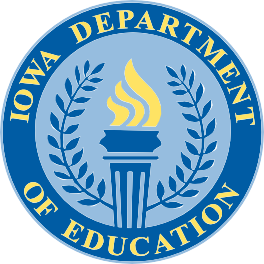 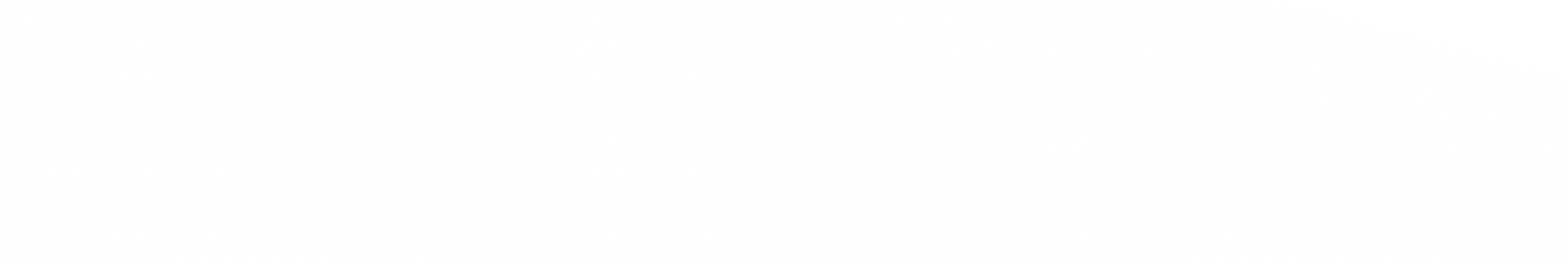 IOWA CAREER AND TECHNICALEDUCATION STANDARDSFINAL REPORT 2019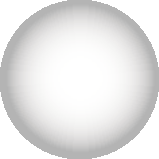 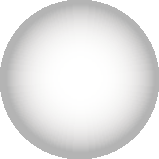 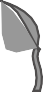 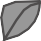 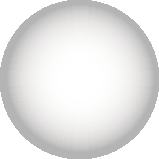 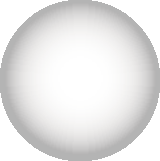 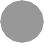 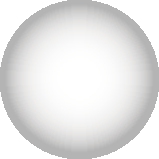 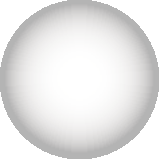 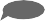 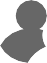 BUSINESS, MANAGEMENT & ADMINISTRATION • AGRICULTURE, FOOD & NATURA L RESOURCE S • INFORMATION SOLUTIONS • APPLIED SCIENCES, TECHNOLOGY , ENGINEERING &MANUFACTURING • HEALTH SCIENCES • HUMAN SERVICE SFor additional information: https://www.healthscienceconsortium.org/standards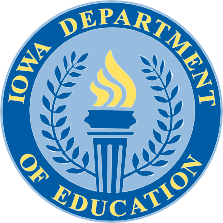 COMMUNITY COLLEGES & WORKFORCE PREPARATION PROSPERITY THROUGH EDUCATIONwww. educateiowa. gov /ccpublications The Division of Community Colleges and Workforce Preparation within the Iowa Department of Education administers a variety of diverse programs that enhance Iowa’s educational system and help to prepare a skilled and knowledgeable workforce. Divided between two bureaus — the Bureau of Community Colleges and the Bureau of Career and Technical Education — the Division is committed to providing and supporting opportunities for lifelong learning. In addition to working with Iowa’s 15 public community colleges on state accreditation, program approval, equity review, and data reporting, guidance is also provided in the areas of career and technical education, workforce training and economic development, adult education and literacy, military education, the state mandated OWI education program, the GAP Tuition and PACE programs, Senior Year Plus, the National Crosswalk Service Center, and the Statewide Intermediary Network program.Health Science Foundational StandardsHealth Science Foundational Standards1.0Academic Foundation: Healthcare professionals will know the academic subject matter required for proficiency within their area. They will use this knowledge as needed in their role. The following accountability criteria are considered essential for students in ahealth science program of study.1.1Human Structure and Function1.1.1Classify the basic structural and functional organization of the human body (tissue, organ, and system).1.1.2Recognize body planes, directional terms, quadrants, and cavities.1.1.3Analyze the basic structure and function of the human body.1.1.4Demonstrate anatomical position.1.2Diseases and Disorders1.2.1Describe common diseases and disorders of each body system (prevention, pathology, diagnosis, and treatment).1.2.2Recognize emerging diseases and disorders.1.2.3Investigate biomedical therapies as they relate to the prevention, pathology, and treatment of disease.1.3Medical Mathematics1.3.1Apply mathematical computations related to healthcare procedures (metric and household, conversions and measurements).1.3.2Analyze diagrams, charts, graphs, and tables to interpret healthcare results.1.3.3Record time using the 24-hour clock.2.0Communications: Healthcare professionals will know the various methods of giving and obtaining information. They will communicate effectively, both orally and in writing.2.1Concepts of Effective Communication2.1.1Interpret verbal and nonverbal communication.2.1.2Recognize barriers to communication.2.1.3Report subjective and objective information.2.1.4Recognize the elements of communication using a sender-receiver model.2.1.5Apply speaking and active listening skills.2.1.6Distinguish professional communications style from conversational or informal communications style.2.1.7Describe appropriate interactions with patients throughout various stages of psychosocial Development.2.2Medical Terminology2.2.1Use standardized roots, prefixes, and suffixes for healthcare related communications.2.2.2Use standardized medical abbreviations, when appropriate, to communicate information.2.3Written Communication Skills2.3.1Recognize elements of written and electronic communication (spelling, grammar, and formatting).2.3.2Demonstrate appropriate use of digital communication in a work environment, such as email, text, and social media.Health Science Foundational StandardsHealth Science Foundational Standards3.0Systems: Healthcare professionals will understand how their role fits into their department, their organization and the overall healthcare environment. They will identify how key systems affect services they perform and quality of care.3.1Healthcare Delivery Systems3.1.1Understand the healthcare delivery system (public, private, government, and non-profit, specialty medical and dental practices).3.1.2Explain the factors influencing healthcare delivery systems.3.1.3Explore the roles and responsibilities of provider and support personnel in healthcare delivery systems.3.1.4Describe the rights and responsibilities of consumers within the healthcare system.3.1.5Explain the impact of emerging issues such as technology, epidemiology, bioethics, and socioeconomics on healthcare delivery systems.3.1.6Discuss healthcare payment sources and the impact of under-insured and uninsured on healthcare finances.3.1.7Explain the history and role of health insurance and employer/employee benefits.3.1.7Explain fundamental terms related to health insurance (claim, coinsurance, fraud, HIPAA, premium).4.0Employability Skills: Healthcare professionals will understand how employability skills enhance their employment opportunities and job satisfaction. They will demonstrate key employability skills and will maintain and upgrade skills, as needed.4.1Personal Traits of the Healthcare Professional4.1.1Classify the personal traits and attitudes desirable in a member of the healthcare team.4.1.2Summarize professional standards as they apply to hygiene, dress, language, confidentiality and behavior.4.2Employability Skills4.2.1Investigate transferable or employability skills to determine those essential in healthcare Settings.4.2.2Demonstrate key transferable or employability skills in healthcare settings.4.3Career Decision-Making4.3.1Discuss levels of education, credentialing requirements, and employment trends in Healthcare.4.3.2Compare careers within the health science career pathways (diagnostic services,therapeutic services, health informatics, support services, or biotechnology research and development).4.4Employability Preparation4.4.1Develop components of a personal portfolio.4.4.2Demonstrate the process for obtaining employment.5.0Legal Responsibilities: Healthcare professionals will understand the legal responsibilities, limitations, and implications of their actions within the healthcare delivery setting. Theywill perform their duties according to regulations, policies, laws and legislated rights of clients.Health Science Foundational StandardsHealth Science Foundational Standards5.1Legal Implications5.1.1Analyze legal responsibilities.5.1.2Apply procedures for accurate documentation and record keeping.5.2Legal Practices5.2.1Apply Health Insurance Portability and Accountability Act (HIPAA) standards for privacy and security of healthcare information.5.2.2Describe advance directives.5.2.3Summarize the Patient’s Bill of Rights.5.2.4Understand informed consent.5.2.5Explain laws governing harassment, labor management, scope of practice, negligence and malpractice.6.0Ethics: Healthcare professionals will understand accepted ethical practices with respectto cultural, social, and ethnic differences within the healthcare environment. They will perform quality healthcare delivery.6.1Ethical Boundaries6.1.1Differentiate between ethical and legal issues impacting healthcare.6.1.2Recognize ethical issues and their implications related to healthcare.6.2Ethical Practice6.2.1Apply procedures for reporting activities and behaviors that affect the health, safety, and welfare of others.6.2.2Apply principles of ethical behavior to healthcare situations.6.3Cultural, Social, and Ethnic Diversity6.3.1Understand religious and cultural values as they impact healthcare.6.3.2Demonstrate respectful, empathetic, patient-centered treatment of ALL patients/clients.7.0Safety Practices: Healthcare professionals will understand the existing and potential hazards to clients, co-workers, and self. They will prevent injury or illness through safe work practices and follow health and safety policies and procedures.7.1Infection Control7.1.1Explain principles of infection control.7.1.2Describe methods of controlling the spread and growth of microorganisms.7.2Personal Safety7.2.1Apply personal safety procedures based on Occupational Safety and Health Administration (OSHA) and Centers for Disease Control (CDC) regulations.7.2.2Apply principles of body mechanics.7.2.3Demonstrate and apply the use of personal protective equipment (PPE).7.3Environmental Safety7.3.1Apply safety techniques in the work environment.7.4Common Safety Hazards7.4.1Comply with safety signs, symbols, and labels.7.4.2Understand implications of hazardous materials.Health Science Foundational StandardsHealth Science Foundational Standards7.5Emergency Procedures and Protocols7.5.1Practice fire safety in a healthcare setting.7.5.2Apply principles of basic emergency response in natural disasters and other emergencies.8.0Teamwork: Healthcare professionals will understand the roles and responsibilities of individual members as part of the healthcare team, including their ability to promote thedelivery of quality healthcare. They will interact effectively and sensitively with all members of the healthcare team.8.1Healthcare Teams8.1.1Understand roles and responsibilities of team members.8.1.2Identify characteristics of effective teams and team members in various roles.8.2Team Member Participation8.2.1Recognize methods for building positive team relationships.8.2.2Analyze attributes and attitudes of effective team leaders and team members.8.2.3Apply effective techniques for managing team conflict.8.2.4Evaluate why teamwork is an important part of healthcare and how it improves patient Care.9.0Health Maintenance Practices: Healthcare professionals will understand thefundamentals of wellness and the prevention of disease processes. They will practice preventive health behaviors among the clients.9.1Healthy Behaviors9.1.1Apply behaviors that promote health and wellness.9.1.2Describe strategies for the prevention of diseases including health screenings and Examinations.9.1.3Discuss complementary (alternative) health practices as they relate to wellness and disease prevention.9.1.4Examine aspects of behavioral health (anxiety, depression, substance abuse, suicide).9.2Healthcare Across the Lifespan9.2.1Discuss impact of physical, mental, social and behavioral development across the lifespan on healthcare.10.0Technical Skills: Healthcare professionals will apply technical skills required for all career specialties. They will demonstrate skills and knowledge as appropriate.10.1Technical Skills10.1.1Apply procedures for measuring and recording vital signs including the normal ranges.10.1.2Apply skills to obtain training or certification in cardiopulmonary resuscitation (CPR),automated external defibrillator (AED), foreign body airway obstruction (FBAO) and first Aid.11.0Information Technology Applications: Healthcare professionals will use informationtechnology applications required within all career specialties. They will demonstrate use as appropriate to healthcare applications.11.1Health Information Literacy and Skills11.1.1Identify methods and types of data collected in healthcare.Health Science Foundational StandardsHealth Science Foundational Standards11.1.2Use health record data collection tools (such as input screens, document templates).11.1.3Differentiate between types and content of health records (patient, pharmacy, and laboratory).11.1.4Ensure that documentation in the health record reflects timeliness, completeness, and accuracy.11.1.5Adhere to information systems policies and procedures as required by national, state, local, and organizational levels.11.2Privacy and Confidentiality of Health Information11.2.1Apply the fundamentals of privacy and confidentiality policies and procedures.11.2.2Identify legal and regulatory requirements related to the use of personal health Information.11.2.3Identify and apply policies and procedures for access and disclosure of personal health Information.11.2.4Describe the consequences of inappropriate use of health data in terms of disciplinary Action.11.2.5Describe appropriate methods to correct inaccurate information/errors personally entered into an electronic health record (HER).11.3Basic Computer Literacy Skills11.3.1Apply basic computer concepts and terminology in order to use computers and other mobile devices.11.3.2Demonstrate basic computer operating procedures.11.3.3Demonstrate use of file organization and information storage.11.3.4Use basic word processing, spreadsheet, and database applications.11.3.5Evaluate the validity of web-based resources.11.3.6Demonstrate use of appropriate email and social media usage.Therapeutic ServicesTherapeutic ServicesTS-1.0Client Interaction: Therapeutic services professionals will be able to explain planned procedures and goals to patients and other clients. They will use various strategies to respond to questions and concerns of patients and other clients.TS-1.1Oral CommunicationTS-1.1.1Evaluate patient or other client’s ability to understand information given.TS-1.1.2Demonstrate empathy for patients and other clients.TS-1.1.3Choose jargon-free language appropriate to the situation.TS-1.1.4Adjust communication to the needs of the patient or other clients.TS-2.0Intra Team Communication: Therapeutic services professionals will be able to communicate patient and other client information within a team.TS-2.1Team InteractionsTS-2.1.1Distinguish appropriate role and responsibilities of each team member.TS-2.1.2Respect and value the expertise and contributions of all team members.TS-2.1.3Evaluate relevancy of information to be conveyed.TS-2.1.4Formulate and report information in a way that is clear and concise.TS-3.0Information Collection: Therapeutic services professionals will understand the facility protocol and regulatory guidelines for collecting patient and other client information.They will participate in identifying and responding to patient and other client heath care needs, strengths, problems and report results.TS-3.1Information CollectionTS-3.1.1Select appropriate tools for information to be collected.TS-3.1.2Collect and format information using facility protocols and regulatory guidelines.TS-4.0Treatment Planning and Implementation: Therapeutic services professionals will understand the general purpose and components of the treatment plan. They will collaborate in planning procedures according to facility protocol and regulatory guidelines. They will understand how these procedures support the goals and objectivesof the treatment plan of the patient or other client and implement the procedures within their scope of practice.TS-4.1PlanningTS-4.1.1Design the treatment plan incorporating patient or other client input.TS-4.1.2Create a treatment plan using a problem-solving model and evaluate for intervention opportunities.TS-4.1.3Select appropriate resources to implement treatment plan.TS-4.2ImplementationTS-4.2.1Evaluate priorities in order to organize work.TS-4.2.2Use equipment and instruments according to the manufacturer’s guidelines and accepted safety practice.TS-4.2.3Document actions according to facility protocol and regulatory guidelines.TS-5.0Monitoring Client Status: Therapeutic services professionals will understand the processfor monitoring patient and other client health status. They will assess health status and report the results to a treatment team.TS-5.1Procedures for MonitoringTS-5.1.1Evaluate patient and client response to administered treatments and procedures.TS-5.1.2Analyze and report patient and other client response.TS-5.1.3Assess need for follow up and alternative care.TS-6.0Patient and other Client Status Evaluation: Therapeutic services professionals willevaluate patient and other client needs, strengths and problems in order to determine if treatment goals are being reached.TS-6.1EvaluationTS-6.1.1Choose appropriate evaluation tools to assess patient and other client response to treatment plan.TS-6.1.2Analyze information gathered.TS-6.1.3Revise or create modifications to treatment plan based on information gathered.Health InformaticsHealth InformaticsHI-1.0Communication: Health informatics professionals will understand the need tocommunicate health/medical information accurately and within legal/regulatory bounds across the organization.HI-1.1CommunicationHI-1.1.1Manage the accuracy, effectiveness, and timeliness of the transfer of information.HI-1.1.2Evaluate legal and regulatory requirements for the transfer of information.HI-1.1.3Distinguish who in the organization needs information and when they need it.HI-2.0Analysis: Health informatics professionals will know the quantitative and qualitativerequirements for information. They will analyze the information for designated purposes.HI-2.1AnalysisHI-2.1.1Synthesize information to determine the best course of action.HI-2.1.2Assess health information required by patients, staff, and the community.HI-2.1.3Assemble all necessary data components for successful completion of tasks.HI-2.1.4Appraise the accuracy and completeness of data.HI-2.1.5Assess whether information is reported and disseminated within legal and regulatory bounds.HI-3.0Abstracting and Coding: Health informatics professionals will know how to read and interpret a medical record or other medical documents, applying knowledge of medical terminology and codes. They will extract required information from a medical record and other medical documents for a variety of purposes, upon regulatory or legal request.HI-3.1Abstracting and CodingHI-3.1.1Assemble appropriate, accurate information to record charges and reimbursement.HI-3.1.2Choose accurate medical terminology.HI-3.1.3Assess and apply information for regulatory and legal purposes.HI-4.0Information Systems: Health informatics professionals will understand the resources, routes and flow of information within the health care system. They will participate in the design and implementation of effective systems or processes.HI-4.1Information SystemsHI-4.1.1Synthesize the information systems utilized by the organization.HI-4.1.2Assess how systems interact to facilitate the timely and accurate flow.HI-4.1.3Organize information within the parameters of the information systems.HI-4.1.4Integrate information for timely, accurate dissemination.HI-4.1.5Evaluate effectiveness of systems.HI-4.1.6Assess and recommend systems for improvement.HI-5.0Documentation: Health informatics professionals will understand the content anddiverse uses of health information. They will accurately document and communicate appropriate information using legal and regulatory processes.HI-5.1DocumentationHI-5.1.1Assemble and accurately document required information.Health InformaticsHealth InformaticsHI-5.1.2Interpret information that has been collected.HI-5.1.3Differentiate the various purposes and audiences for whom the information is collected.HI-5.1.4Prepare accurate documentation for various audiences within legal and regulatory requirements.HI-5.1.5Disseminate information to various audiences using established systems and guidelines.HI-5.1.6Assess and recommend processes for improvement.HI-6.0Operations: Health informatics professionals will understand the broad scope of operations in which health care services are delivered. They will know the systems operations used to capture, retrieve, and maintain information from internal andexternal sources. They will utilize internal and external information and resources accurately and efficiently.HI-6.1OperationsHI-6.1.1Analyzing the internal and external sources of information and resources available.HI-6.1.2Project outcomes as interconnected components of a modified health care system.HI-6.1.3Select the systems and sources of information necessary for the successful completion of the task.HI-6.1.4Participate in the design of operational systems and processes.HI-6.1.5Evaluate operational systems and processes for improvement.Support ServicesSupport ServicesSS-1.0Operations: Support services professionals will examine, differentiate, and enhance theresponsibilities of their roles. They will perform their tasks safely following established internal and external guidelines.SS-1.1AdministrationSS-1.1.1Develop/implement departmental mission statement, goals, objectives, and strategic plan.SS-1.1.2Develop/implement departmental policies, procedures, processes and modify as needed.SS-1.1.3Coordinate departmental activities with other departments, outside agencies and contractors, including event planning and logistics.SS-1.1.4Develop/implement new and existing services.SS-1.1.5Design and implement an employee recognition program.SS-1.2Quality Measurement and ImprovementSS-1.2.1Monitor customer expectations through satisfaction plans and measurement tools to assure adequacy of products and services.SS-1.2.2Participate and provide support standardization, consolidation and/or re-engineering processes.SS-1.2.3Evaluate cost effectiveness of alternative methodologies.SS-1.2.4Perform quality management activities.SS-1.2.5Monitor customer expectations through satisfaction plans and measurement tools to assure adequacy of service.SS-1.3ComplianceSS-1.3.1Adhere to a code of ethics to ensure corporate compliance.SS-1.3.2Ensure compliance with legal, regulatory, and accreditation standards or codes. Administer the hazardous materials management program.SS-1.3.3Coordinate with physicians, departmental directors/managers, and outside agencies in the development of Emergency Preparedness Plans.SS-1.3.4Inspect buildings/facilities and grounds to ensure compliance with standards, regulations, and codes.SS-1.3.5Check work of staff to ensure compliance with applicable safety and building regulations.SS-2.0Aseptic Procedures: Support services professionals will adopt work practices that maintain a clean and healthy environment. They will demonstrate best practices toreduce or eliminate pathogenic organisms.SS-2.1Cleaning and DecontaminationSS-2.1.1Demonstrate various decontamination techniques and procedures.SS-2.1.2Demonstrate knowledge of standards precaution guidelines.SS-2.1.3Select procedures and precautions to be followed when using chemicals.SS-2.1.4Demonstrate techniques for mechanical and manual cleaning procedures.SS-2.1.5Evaluate potential causes and methods of transmitting infection (e.g., contact, airborne, common vehicle, vector-borne).SS-2.1.6Integrate all infection control standards with design and construction activities.SS-2.2Hazardous Materials and Waste ManagementSupport ServicesSupport ServicesSS-2.2.1Develop, implement, and monitor hazardous waste disposal policies and procedures in accordance with regulatory requirements.SS-2.2.2Assess and monitor the operations of a waste management program, including recycling and reduction of regulated medical, solid, hazardous chemical and radioactive wastematerials.SS-2.2.3Develop systems and procedures that minimize customer cost of ordering, storing, and using supplies, services, and equipment.SS-2.2.4Ensure that regulated waste is handled, packaged, stored and disposed of in accordancewith federal, state, and local regulations and maintain appropriate documentation.SS-2.3Materials Handling and StorageSS-2.3.1Demonstrate process and environmental requirements for proper handling and storage of sterile and non-sterile items.SS-2.3.2Demonstrate appropriate inventory control and distribution systems.SS-2.3.3Describe and implement a program to purchase materials, supplies, and capital equipment within allocated resources.SS-2.3.4Apply optimal material flow and layout.SS-2.3.5Adopt policies and procedures to monitor distribution, consumption, and pilferage or materials.SS-2.3.6Provide adequate space to meet standards for storage.SS-3.0Resource Management: Support services professionals will evaluate the principles andtechniques of resource management. They will make appropriate decisions to maximize the use of available resources.SS-3.1FinanceSS-3.1.1Participate and evaluate purchasing processes and agreements.SS-3.1.2Evaluate audit activities, including the review of discrepancies, purchase orders, and invoices.SS-3.1.3Assess cost benefits that support best product recommendations.SS-3.1.4Explain competitive pricing, terms, and service levels.SS-3.1.5Identify opportunities for reduction in resource consumption.SS-3.1.6Develop inventory reduction targets and process to achieve targets.SS-3.2Acquisition and DistributionSS-3.2.1Implement purchasing and procurement techniques that improve the overall supply chain.SS-3.2.2Analyze timely order placement, supplier performance, and continuously review for effectiveness.SS-3.2.3Assess a supplier performance standards program.SS-3.2.5Provide consultation to departments requiring assistance in resource allocation.SS-3.2.6Assess the integration of resource functions.SS-3.2.7Implement appropriate distribution strategies and systems to ensure optimal materials flow.SS-3.2.8Organize adequate quantities of supplies, equipment, instruments and medical devices are maintained.Support ServicesSupport ServicesSS-3.3Equipment and MaintenanceSS-3.3.1Participate in capital purchasing processes.SS-3.3.2Assess procedures and processes for the selection, acquisition, distribution, and maintenance of equipment.SS-3.3.3Apply written instructions for the equipment manufactures operations manual, departmental policies and procedures.SS-3.3.4Implement a preventive maintenance (PM) process for buildings, equipment, parts, supplies, and utilities as appropriate.SS-3.3.5Implement a preventive maintenance (PM) process for buildings, equipment, parts,supplies, and utilities as appropriate.SS-3.3.6Participate in equipment and systems training programs for maintenance staff and user groups.SS-3.4Staffing and ProductivitySS-3.4.1Participate in a comprehensive training and education program, covering such aspects as safety, infection control, hazardous materials, and new equipment use.SS-3.4.2Analyze labor distribution for projects and operations.SS-3.4.3Adopt reporting mechanisms for departmental functions.SS-4.0Aesthetics: Support services professionals will defend the establishment, maintenance,and improvement of the environment. They will assist in the development and implementation of facility standards.SS-4.1Physical Environment and PresentationSS-4.1.1Coordinate with other departments to select facility finishes and furnishings within appropriate safety codes.SS-4.1.2Participate in the development of design and construction plans.SS-4.1.3Analyze the therapeutic and functional aspects of color décor and furnishing.SS-4.1.4Provide facility accessibility through appropriate way finding and maintaining a clutter free environment.SS-4.1.5Maintain facility in good repair.SS-4.1.6Organize, deliver and present products and services in a quality manner.